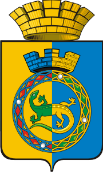 АДМИНИСТРАЦИЯ ГОРНОУРАЛЬСКОГО ГОРОДСКОГО ОКРУГАУПРАВЛЕНИЕ ОБРАЗОВАНИЯПРИКАЗПРИКАЗЫВАЮ:1. Провести в период с 02.02.2022 по 09.02.2022 муниципальный этап областного слета  дружин  юных пожарных «Знатоки пожарного дела» для обучающихся образовательных организаций Горноуральского городского округа (далее – Конкурс).	2. Утвердить положение Конкурса (прилагается).3. Руководителям образовательных организаций:	- довести информацию о Конкурсе до сведения педагогических коллективов;	- взять на контроль подготовку участников Конкурса и предоставление материалов участников Конкурса в указанные сроки.4. Контроль за исполнением настоящего приказа возложить на директора МБУ ДО РДДТ О.В. Гусеву.Начальник                                                                                                   А.В. ЛуневПриложение к приказу управления образования администрации Горноуральского городского округа от                        № ПОЛОЖЕНИЕо проведении муниципального этапа областного слетадружин юных пожарных «Знатоки пожарного дела» Общие положенияНастоящее Положение определяет цели и задачи муниципального этапа  областного слета дружин юных пожарных  «Знатоки пожарного дела» (далее – конкурс), порядок его организации, проведения, подведения итогов и награждения победителей.Муниципальный этап конкурса предшествует конкурсу ДЮП Горнозаводского управленческого округа и является отборочным этапом Всероссийского смотра – конкурса дружин юных пожарных.Организаторы конкурса: Управление образования администрации Горноуральского городского округа, Отдел надзорной деятельности и профилактической работы города Нижний Тагил и Горноуральского городского округа, Нижнетагильское городское отделение ВДПО и МБУ ДО РДДТ п. Черноисточинск.Для проведения конкурса создается оргкомитет, который координирует исполнение порядка проведения конкурса, осуществляет сбор заявок, обеспечивает освещение мероприятия в СМИ, готовит аналитический отчет по итогам конкурса.Цели и  задачи конкурсаЦели:- популяризация пожарно-профилактической и агитационно-пропагандистской работы, вовлечение учащихся в деятельность в области пожарной безопасности, формирование активной гражданской позицииЗадачи: - совершенствовать  сознательное и ответственное отношение к вопросам обеспечения пожарной безопасности- популяризация и повышение  культуры в области пожарной безопасности за счет совершенствования системы подготовки и воспитания членов ДЮП- развивать интерес у детей и подростков к профессии пожарного и спасателя- пропаганда противопожарных знаний среди несовершеннолетних для повышения уровня знания детей и молодежи в сфере пожарной безопасности и защиты от чрезвычайных ситуаций- создавать условия для творческой самореализации детей и подростковУчастники конкурсаВ конкурсе принимают участие дружины юных пожарных – дети школьного возраста (10-17 лет)  образовательных организаций Горноуральского городского округа.Условия проведенияМуниципальный этап конкурса  состоится 09 февраля 2022 г.Заявки по форме согласно положению  предоставляются на электронную почту МБУ ДО РДДТ п. Черноисточинск по e-mail: rddt@list.ru до 02 февраля 2022 года. Заявка является официальным согласием на размещение фото и видеоматериалов участников конкурса, на сайте МБУ ДО РДДТ и на других электронно-цифровых ресурсах.Количество участников одной команды не более 9 человек. Дружину юных пожарных сопровождает руководитель.Каждой дружине юных пожарных, участвующих в конкурсе, необходимо подготовить:– презентацию ДЮП участника конкурса– знаки отличия, форму– видеофильм о деятельности ДЮППрезентация ДЮП должна соответствовать следующим требованиям:- представляется в электронном виде;- размер презентации должен быть не более 50 Мб;- количество слайдов должно быть не более 15 шт.;- титульный слайд должен содержать сведения об авторе, руководителе, названии ДЮП, об образовательной организации.Видеофильм о деятельности ДЮП должен соответствовать следующим требованиям: продолжительность фильма не более 5 минут. Фильм должен сопровождаться титрами с указанием названия фильма, фамилий и имен авторов, места, года создания и т.п. Знать:– историю пожарной охраны России– знаки пожарной безопасности– пожарную терминологию– основные правила пожарной безопасности–оказание первой доврачебной помощиНа конкурс ДЮП необходимо представить:- план работы дружины юных пожарных на текущий учебный год. Критерии  оценки  выступленияПри определении лучших дружин юных пожарных в конкурсе будет учитываться наличие следующих направлений в работе: - план работы дружины юных пожарных на текущий учебный год- эмблема, девиз дружины юных пожарных- оригинальность изложения идей- разнообразие форм работы дружины юных пожарных- творческая направленность работы дружины юных пожарных- присутствие фотографий с мероприятий, в которых участвовала дружина юных пожарных- соответствие требованиям к оформлению видеоматериалов и других материалов работы ДЮППодведение итогов, награждениеПобедители и призеры конкурса  награждаются грамотами, остальные команды получают дипломы за участие в конкурсе от Нижнетагильского городского отделения ВДПО.Приложение № 1 к Положению о проведении муниципального этапа областного  слета дружин юных пожарных  «Знатоки пожарного дела»Заявка на участиеНазвание мероприятия ______________________________________________ОУ № _________ Территория _________________________________________Состав:Наименование команды* Если коллективная работа, то перечислять Ф.И.О. детейКатегории участников:№ г. Нижний ТагилО проведении  муниципального этапа областного слета дружин юных пожарных «Знатоки пожарного дела»В соответствии с календарным планом муниципальных мероприятий в МБУ ДО РДДТ на 2021-2022 учебный год, с комплексным планом основных мероприятий Свердловского областного отделения Всероссийского добровольного пожарного общества на 2022 год и в целях популяризации пожарно-профилактической и агитационно-пропагандистской работы и повышения социальной активности, творческого уровня обучающихся г. Нижний ТагилО проведении  муниципального этапа областного слета дружин юных пожарных «Знатоки пожарного дела»В соответствии с календарным планом муниципальных мероприятий в МБУ ДО РДДТ на 2021-2022 учебный год, с комплексным планом основных мероприятий Свердловского областного отделения Всероссийского добровольного пожарного общества на 2022 год и в целях популяризации пожарно-профилактической и агитационно-пропагандистской работы и повышения социальной активности, творческого уровня обучающихся ВсегоДети№Ф.И.О. участника(полностью)*ВозрастНазвание командыФ.И.О. педагога (полностью)Контактный телефонОУМалообеспеченная семьяНа учете в ПДННа учете в ТКДН и ЗПНа учете в ОУСиротыОпекаемыеИнвалидыПолная семьяНеполная семьяМногодетная семья6-13 лет14-16 лет17-18 летМальчикиДевочки